XXIV WOJEWÓDZKI FESTIWAL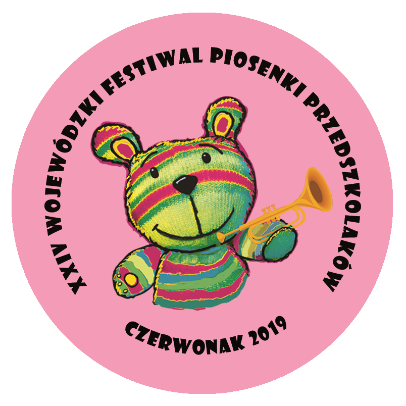 PIOSENKI  PRZEDSZKOLAKÓWCZERWONAK 2019REGULAMIN Festiwal ma charakter konkursu przebiegającego w czterech etapach:eliminacje gminne;eliminacje powiatowe / miejskie (miasta na prawach powiatu grodzkiego);eliminacje rejonowe;finał wojewódzki.Organizatorem finału wojewódzkiego Festiwalu i koordynatorem całego przedsięwzięcia jest Gminny Ośrodek Kultury „Sokół” w Czerwonaku.Współorganizatorami Festiwalu są organizatorzy eliminacji - instytucje i placówki wyszczególnione na stronie internetowej www.gok-sokol.pl Festiwal ma na celu popularyzację piosenki przedszkolnej, kształcenie muzyczne poprzez wspólną zabawę, prezentację umiejętności artystycznych przedszkolaków, rozpowszechnianie nowego repertuaru i promocję młodych wykonawców.WARUNKI UCZESTNICTWAUczestnikiem konkursu może zostać każde dziecko urodzone nie wcześniej niż w 2012 roku, które przygotuje jedną piosenkę w języku polskim, z repertuaru przeznaczonego do śpiewania przez dzieci, o czasie trwania nie dłuższym niż 3 minuty oraz zostanie zgłoszone do udziału w konkursie poprzez dostarczenie organizatorom eliminacji (gminnych - jeśli nie ma to powiatowych/miejskich) Karty Uczestnika. Konkurs przebiega bez dodatkowego podziału na kategorie wiekowe i jest przeznaczony wyłącznie dla solistów.Zgłoszenia będą przyjmowane wyłącznie na prawidłowo wypełnionych oryginalnych (także w postaci kserokopii) Kartach Uczestnika, które można pobrać od organizatora lub ze strony internetowej www.gok-sokol.pl. Uczestnik może zostać zgłoszony przez instytucję lub osobę prywatną, ale tylko jeden raz w danej edycji.Podany w Karcie Uczestnika Repertuar uznawany jest za propozycję ostateczną i nie może być zmieniony w przypadku przejścia Uczestnika do następnego etapu.Uczestnik może śpiewać z akompaniamentem instrumentu muzycznego lub z półplaybackiem (podkładem muzycznym) przygotowanym techniką cyfrową jako plik w formacie mp3 (możliwie najwyższej jakości 256 lub 320 kbps) z imieniem i nazwiskiem Uczestnika oraz tytułem piosenki w nazwie pliku, na opisanym i sprawdzonym nośniku typu pendrive (USB flash drive), który należy dostarczyć organizatorowi w dniu imprezy. Plik z podkładem muzycznym powinien być jedynym plikiem na nośniku. Organizatorzy nie zapewniają instrumentów muzycznych. Dopuszcza się półplaybacki z wgranymi chórkami lub/i linią melodyczną z tym zastrzeżeniem, że jeśli ich obecność będzie negatywnie wpływać na czytelność prezentacji, może to wpłynąć na odbiór i ocenę Uczestnika przez komisję konkursową.Uczestnikowi może towarzyszyć chórek lub zespół taneczny (maksymalnie trzy osoby).KRYTERIA OCENYOcena Jury dotyczyć będzie wyłącznie Uczestnika, z uwzględnieniem takich kryteriów jak: dobór repertuaru (w szczególności dostosowanie piosenki do możliwości wykonawczych wg parametrów – rozpiętość i usytuowanie melodii w skali oraz struktura rytmiczna i interwałowa piosenki), estetyka wykonania (w szczególności precyzja intonacji i poprawność artykulacji tekstu)ogólny wyraz artystyczny (muzykalność i naturalność wykonania).NAGRODYWszyscy finaliści Festiwalu otrzymają pamiątkowe dyplomy oraz upominki. Ponadto Jury przyzna następujące regulaminowe nagrody rzeczowe:  nagrodę Wójta Gminy Czerwonak za zajęcie I miejsca, nagrodę za zajęcie II miejsca,nagrodę za zajęcie III miejsca,wyróżnienia.W uzgodnieniu z organizatorami mogą być przyznane nagrody pozaregulaminowe ufundowane przez osoby prywatne, instytucje i organizacje.WARUNKI KOŃCOWESkład Jury na poszczególnych etapach eliminacji ustala organizator tych eliminacji. Jury eliminacji gminnych typuje do kolejnego etapu liczbę uczestników wyznaczoną przez organizatora kolejnego etapu. Komisje eliminacji powiatowych i miejskich kwalifikują do udziału w eliminacjach rejonowych pięcioro uczestników. Komisje eliminacji rejonowych kwalifikują do udziału w finale tylu uczestników, ile powiatów/miast na prawach powiatu grodzkiego jest reprezentowanych w eliminacjach danego rejonu. Wszelkie odstępstwa od tej zasady dopuszczalne są tylko w uzgodnieniu z organizatorem Festiwalu. W przypadku, gdy nie zostaną przeprowadzone eliminacje powiatowe, o zakwalifikowaniu do eliminacji rejonowych decyduje kolejność zgłoszeń z danego powiatu.Organizatorzy eliminacji powiatowych / miejskich przeprowadzą eliminacje i dostarczą protokoły ich przeprowadzenia organizatorom eliminacji rejonowych co najmniej tydzień przed przeprowadzeniem tych ostatnich. Terminy i miejsce przeprowadzenia eliminacji rejonowych zostaną podane na stronie www.gok-sokol.pl najpóźniej do 31 marca 2019 r. Organizatorzy eliminacji rejonowych przeprowadzą je i dostarczą protokoły organizatorowi finału wojewódzkiego do 03 czerwca 2019 r. Finał wojewódzki odbędzie się 09 czerwca 2019 r.Skład Jury Finału Festiwalu ustala jego organizator - GOK „Sokół” w Czerwonaku. Werdykt Jury jest ostateczny.Organizator nie pokrywa koszów przejazdu, pobytu i ubezpieczenia Uczestników Festiwalu.Administratorem danych osobowych jest Gminny Ośrodek Kultury „Sokół”, ul. Gdyńska 47, 62-004 Czerwonak.Celem zbierania danych jest dopełnienie obowiązków określonych przepisami prawa lub realizacja umowy.Inspektorem ochrony danych jest Aleksandra Cnota-Mikołajec. Osobą kontaktową w sprawie przetwarzanych danych jest Jakub Rezmer – Zastępca Głównego Inspektora Ochrony Danych (e-mail: kuba@eduodo.pl).Przysługuje Panu/Pani prawo do dostępu do treści swoich danych oraz ich sprostowania, usunięcia lub ograniczenia przetwarzania, a także prawo sprzeciwu, zażądania zaprzestania przetwarzania i przenoszenia danych, jak również prawo do cofnięcia zgody w dowolnym momencie oraz prawo do wniesienia skargi do organu nadzorczego, tj. Prezesa Urzędu Ochrony Danych Osobowych. Podanie danych jest dobrowolne, lecz niezbędne do realizacji celów wynikających z przepisów prawa lub realizacji umowy. W przypadku niepodania danych, wypełnienie powyższego celu nie będzie możliwe. Dane udostępnione przez Pana/Panią nie będą podlegały udostępnieniu podmiotom trzecim. Odbiorcami danych będą tylko instytucje upoważnione z mocy prawa lub podmioty, którym dane muszą zostać udostępnione dla realizacji umowy. Dane udostępnione przez Pana/Panią nie będą podlegały profilowaniu. Administrator danych nie ma zamiaru przekazywać danych osobowych do państwa trzeciego ani organizacji międzynarodowej. Dane osobowe będą przechowywane przez okres nie dłuższy, niż ten wymagany ustawą o narodowym zasobie archiwalnym i archiwach, licząc od początku roku następującego po roku, w którym dane osobowe zostały podane. We wszystkich sprawach nieobjętych niniejszym Regulaminem decyzje podejmuje organizator eliminacji stosownego szczebla po konsultacji z organizatorem dalszego etapu.Organizatorzy zastrzegają sobie prawo do audiowizualnej rejestracji prezentacji konkursowych oraz do ich obróbki, powielania i rozpowszechniania w celach promocyjnych.Zgłoszenie Uczestnika jest równoznaczne z akceptacją niniejszego Regulaminu.PUNKT KONSULTACYJNYGMINNY OŚRODEK KULTURY „SOKÓŁ”ul. Gdyńska 47, 62-004 CZERWONAKtel./fax: 603 716 891, (61) 652 60 30; e-mail: sokol@gok-sokopl